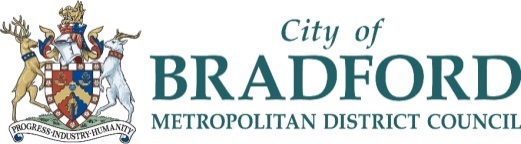 Parent/Carer Consent FormEducational Psychology TeamFloor 3, Margaret McMillan Tower, Princes Way, BRADFORD, BD1 1NNTelephone	01274 439444